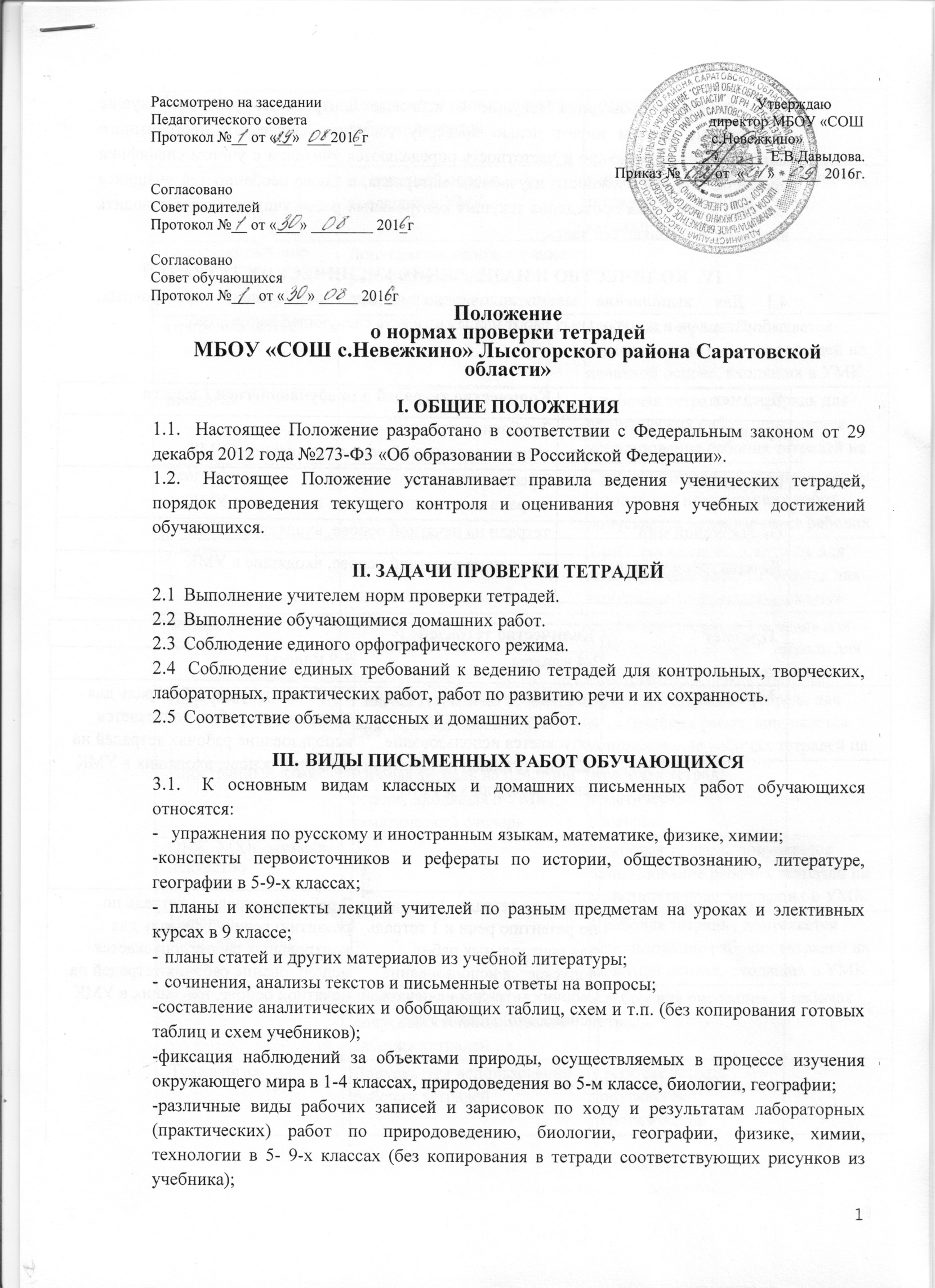 В школе проводятся текущие и итоговые контрольные работы. Текущие контрольные работы имеют целью проверку усвоения изучаемого программного материала; их содержание и частотность определяются учителем с учетом специфики предмета, степени сложности изучаемого материала, а также особенностей учащихся каждого класса. Для проведения текущих контрольных работ учитель может отводить весь урок или только его часть.IV. КОЛИЧЕСТВО И НАЗНАЧЕНИЕ УЧЕНИЧЕСКИХ ТЕТРАДЕЙДля выполнения всех видов письменных, обучающих, проверочных, лабораторных и контрольных работ надлежит иметь следующее количество:4.2. В тетрадях для контрольных работ, в тетрадях по развитию речи, помимо самих контрольных и творческих работ, надлежит в обязательном порядке делать работу над ошибками.V.ТРЕБОВАНИЯ К ОФОРМЛЕНИЮ И ВЕДЕНИЮ ТЕТРАДЕЙУЧАЩИМИСЯУчащиеся	пользуются стандартными тетрадями, состоящими из 12-18 листов. Общие тетради могут использоваться лишь в 7-9-х классах на уроках по учебным дисциплинам, при изучении которых необходимо выполнение больших по объёму работ.Все	записи в тетрадях следует оформлять аккуратно.Единообразно	выполнять надписи на обложке тетради: указывать назначение тетради (на обложке тетрадей для контрольных работ, работ по развитию речи, лабораторных и практических работ делаются соответствующие записи).Образец надписи:Тетради учащихся 1класса подписывает учитель.Необходимо	соблюдать поля с внешней стороны страницы. При выполнении работ обучающимся не разрешается писать на полях (за исключением пометок на полях во время записи лекций в старших классах).В начале выполнения работы нужно указывать дату выполнения работы. В первом классе в период обучения грамоте запись даты ведётся учителем. Со второго полугодия первого класса, а также во 2-4-х классах записывается число арабской цифрой и полное название месяца. В четвёртом классе в тетради по русскому языку запись даты выполняется прописью. В 5-9-х классах по русскому языку число и месяц записываются словами в форме именительного падежа. В 5-9-х классах по математике (по остальным предметам) допускается запись даты цифрами на полях.В 5-9-х классах на уроках по русскому языку, математике необходимо указывать вид выполняемой работы (классная, домашняя, самостоятельная, контрольная, изложение, сочинение и т.д.), на других уроках в тетрадях следует записывать его тему (на отдельной строке). При выполнении заданий обучающиеся должны указывать по центру номер упражнения, задачи, вопроса, обозначать номер задания, указывать вид выполняемой работы (план, проверочный диктант и т.д.), указывать, где выполняется работа (классная или домашняя). На уроках русского языка в 3-4 классах слово «упражнение» пишется полностью.Оформление красной строки должно осуществляться с самого начала оформления текстов в первом классе (2 полугодие). При оформлении красной строки сделать отступ вправо не менее 2 см.Между датой и заголовком, наименованием вида работы и заголовком в тетрадях по русскому языку строку не пропускать. В тетрадях по математике во всех этих случаях пропускать до 2 клеточек. Между заключительной строкой текста одной письменной работы и датой или заголовком (наименованием вида) следующей работы в тетрадях по русскому языку пропускать 2 линейки, а в тетрадях по математике - 4 клеточки (для отделения одной работы от другой и для выставления отметки за работу). По математике - начинать писать с самой верхней полной клетки, между датой и заголовком работы - 1 клетка; между столбиками выражений, уравнений, неравенств и т.д. отступать 3 клетки вправо, писать на четвертой. При записи математических выражений все символы (знаки, цифры) фиксируются с учетом правил каллиграфии, т.е. с соблюдением графики и соответствия клеток количеству записываемых символов. Особенно соблюдение этого требуется при работе с многозначными числами (сложение, вычитание, умножение, деление).Контрольные работы по русскому языку, математике, физике, химии выполняются в специальных тетрадях, предназначенных для этого вида работ.. То же относится и к обозначению кратковременных работ, выполняемых в общих тетрадях. Вариантность выполнения работы фиксируется на следующей рабочей строке по центру. В тетрадях по математике, физике, химии запись контрольной, практической, лабораторной работы ведётся в соответствии с календарно-тематическим планированием рабочей программы учителя. Например: контрольная работа №3 по теме «Длина окружности. Площадь круга».Подчёркивания, условные обозначения, составление графиков и т.д. осуществляются карандашом, при необходимости - с применением линейки.Записи в тетрадях выполняются синей или фиолетовой пастой. Черная или зеленая пасты, карандаш могут быть использованы при подчеркивании, составлении графиков и т.д. Обучающимся запрещается писать в тетрадях красной пастой.Исправлять ошибки следующим образом: в 1-4 классах неверное написание зачёркивать косой линией (часть слова, слово, предложение - тонкой горизонтальной линией); вместо зачёркнутого надписывать нужное, не заключать неверное написание в скобки. Наличие орфографических, пунктуационных ошибок выносится на поля. В 5-9 классах неверное написание только подчеркивать. Наличие орфографических, пунктуационных и речевых ошибок, допущенных обучающимся в творческих работах выносятся на поля.VI. КОЛИЧЕСТВО КОНТРОЛЬНЫХ РАБОТ.Число контрольных, лабораторных, практических, творческих работ по всем предметам устанавливается программными требованиями и рабочими программами по предмету.Количество	проверочных работ определяется учителем самостоятельно на принципах целесообразности и с учетом санитарно-гигиенических требований к обучению.Контрольные работы проводятся:после изучения наиболее значимых тем программы;в конце учебной четверти, года;ПОРЯДОК ПРОВЕРКИ ТЕТРАДЕЙ.Проверка знаний и умений учащихся является обязательной важной частью педагогического процесса и выполняет в нём различные функции: воспитывающие, обучающие, развивающие, диагностические.УЧИТЕЛЬ НАЧАЛЬНЫХ КЛАССОВ:контролирует наличие у учащихся тетрадей по учебным предметам, соблюдение установленного в школе порядка их оформления: ведения, соблюдения орфографического режима;соблюдает порядок проверки рабочих тетрадей обучающихся: в 1-4 классах ежедневно проверяются все классные и домашние работы обучающихся по русскому языку, математике, во 2-4 классах по иностранному языку;своевременно в соответствии с графиком проводит установленное программой и учебным планом количество контрольных работ;проверяет контрольные диктанты и контрольные работы по всем предметам в 1-4 классах к следующему уроку;проставляет в классный журнал все оценки за контрольные работы за то число месяца, когда они проводились;проводит работу над ошибками, с обязательной фиксацией данного вида работы в классном журнале в графе «Что пройдено на уроке»;хранит тетради контрольных работ учащихся в течение учебного года в учебном кабинете.УЧИТЕЛЬ РУССКОГО ЯЗЫКА И ЛИТЕРАТУРЫ.Контролирует наличие у учащихся тетрадей по учебным предметам, соблюдение установленного в школе порядка их оформления: ведения, соблюдения орфографического режима.Соблюдает порядок проверки рабочих тетрадей учащихся:а)	по русскому языку5 класс и 6 класс в 1 полугодие - проверяются все домашние и классныеработы учащихся;во втором полугодии в 6 классе и в 7-9 классах - ежедневно проверяются работы у слабых учащихся, наиболее значимые - у всех остальных, но с таким расчетом, чтобы раз в неделю тетради всех учащихся проверялись;б)	по литературе5-8 классы - проверка тетрадей 2 раза в месяц,9 класс - 1 раз в месяц.Своевременно по указанию заместителя директора школы по учебной работе заполняет график проведения контрольных работ.Все виды контрольных работ проверяются у всех учащихся.Учитель соблюдает следующие сроки проверки контрольных работ:контрольный диктант проверяется к следующему уроку,изложение - через 2-3 дня после проведения работы,сочинение — в течение 10 дней после проведения работы (при наличии большой наполняемости класса).Проводит работу над ошибками, анализ контрольной работы после ее проверки, с обязательной фиксацией данного вида работы в классном журнале в графе «Что пройдено на уроке».Хранит тетради контрольных работ учащихся в течение учебного года вучебном кабинете.УЧИТЕЛЬ МАТЕМАТИКИКонтролирует наличие у обучающихся необходимых тетрадей, соблюдение установленного в школе порядка их оформления, ведения, соблюдения орфографического режима.Соблюдает следующий порядок проверки рабочих тетрадей обучающихся:5 класс - 1 полугодие - проверяются все домашние и классные работы учащихся,5 класс - 2 полугодие ежедневно проверяются работы у слабых учащихся, у всех остальных - наиболее значимые работы, но не реже одного раза в неделю;6-8 классы - ежедневно проверяются работы у слабых учащихся и наиболее значимые - у всех остальных, но не реже двух раз в месяц;9 класс - ежедневная проверка работ у слабых учащихся, у всех остальных проверяются наиболее значимые работы с таким расчетом, чтобы все тетради были проверены 2 раза в месяц.Учитель соблюдает следующие сроки проверки контрольных работ:классы: работы проверяются к уроку следующего дня,9 класс: работы проверяются либо к уроку следующего дня, либо через 1 -2 урока.Проводит работу над ошибками, анализ контрольных работ после проверки, с обязательной фиксацией данного вида работы в классном журнале в графе «Что пройдено на уроке».Хранит тетради контрольных работ учащихся в течение учебного года в учебном кабинете.УЧИТЕЛЬ ИСТОРИИ, ОЫЦЕСТВОЗНАНИЯ,  ИСКУССТВА.Контролирует наличие у учащихся тетрадей, атласов и других пособий, соблюдение установленного в школе порядка их оформления, ведения, соблюдения орфографического режима.Соблюдает следующий порядок проверки рабочих тетрадей учащихся:тетради всех учащихся всех классов проверяются не реже 1  раза в четверть;выставляет в классные журналы оценки за творческие работы учащихся, рефераты, доклады и т.п.Хранит творческие работы учащихся в учебном кабинете в течение учебного года.Учитель соблюдает следующие сроки проверки контрольных работ (тестов):5-9 классы: работы проверяются либо к уроку следующего дня, либо через 1-2 урока.проводит работу над ошибками, анализ контрольной работы после проверки контрольных работ, с обязательной фиксацией данного вида работы в классном журнале в графе «Что пройдено на уроке».Хранит тетради контрольных работ учащихся в течение учебного года в учебном кабинете.УЧИТЕЛЬ ГЕОГРАФИИКонтролирует наличие у учащихся тетрадей, атласов и других пособий, соблюдение установленного в школе порядка, их оформления, ведения, соблюдения орфографического режима.Соблюдает следующий порядок проверки рабочих тетрадей учащихся:тетради всех учащихся всех классов проверяются не реже 1 раз в учебную четверть;выставляет в классные журналы оценки за практические, творческие работы учащихся, рефераты, доклады и т.п.Хранит творческие и контрольные (практические) работы учащихся в учебном кабинете в течение учебного года.Учитель соблюдает следующие сроки проверки контрольных работ (тестов):5-9 классы: работы проверяются либо к уроку следующего дня, либо через-2 урока.проводит работу над ошибками, анализ контрольной работы после проверки контрольных работ, с обязательной фиксацией данного вида работы в классном журнале в графе «Что пройдено на уроке».УЧИТЕЛЬ БИОЛОГИИКонтролирует наличие у учащихся необходимых тетрадей и других пособий соблюдение установленного в школе порядка их оформления, ведения, соблюдения орфографического режима.Соблюдает следующий порядок проверки рабочих тетрадей учащихся:тетради всех учащихся всех классов проверяются не реже 1 раза в учебную четверть.выставляет в классные Журналы оценки за практические, творческие работы учащихся, рефераты, доклады и т.п.Хранит творческие и контрольные (практические) работы учащихся в учебном кабинете в течение учебного года.Учитель соблюдает следующие сроки проверки контрольных работ (тестов):- 9 классы: работы проверяются либо к уроку следующего дня, либо через 1-2 урока;проводит работу над ошибками, анализ контрольной работы после ее проверки, с обязательной фиксацией данного вида работы в классном журнале в графе «Что пройдено на уроке».УЧИТЕЛЬ ФИЗИКИКонтролирует наличие у учащихся необходимых тетрадей, соблюдение установленного в школе порядка их оформления, ведения, соблюдения орфографического режима.Своевременно заполняет график проведения контрольных и лабораторных работ. Количество работ должно соответствовать методическим указаниям и утвержденному учебному плану школы.Соблюдает следующий порядок проверки рабочих тетрадей учащихся:тетради всех учащихся всех классов проверяются не реже 1раза в учебную четверть.Проверяет все виды контрольных работ у всех учащихся. Выставляет в классные журналы оценки за контрольные работы учащихся, как правило, к следующему уроку. При количестве уроков в год 70 и более - через 1-2 урока. Оценка выставляется за то число, когда была проведена работа.Проводит работу над ошибками, анализ контрольной работы после ее проверки, с обязательной фиксацией данного вида работы в классном журнале в графе «Что пройдено на уроке».Хранит контрольные работы учащихся в учебном кабинете в течение учебного года.УЧИТЕЛЬ ХИМИИКонтролирует наличие у учащихся необходимых тетрадей, соблюдение установленного в школе порядка их оформления, ведения, соблюдения орфографического режима.Своевременно составляет график проведения контрольных, лабораторных и практических работ. Количество работ должно соответствовать методическим указаниям и утвержденному учебному плану школы;Соблюдает следующий порядок проверки рабочих тетрадей учащихся:рабочие тетради всех учащихся всех классов проверяются не реже 1 раза в учебную четверть.Проверяет все виды контрольных работ у всех учащихся. Выставляет в классные журналы оценки за контрольные работы учащихся, как правило, к следующему уроку. При количестве уроков в год 70 и более - через 1-2 урока. Оценка выставляется за то число, когда была проведена работа.Проводит работу над ошибками, анализ контрольной работы после ее проверки, с обязательной фиксацией данного вида работы в классном журнале в графе «Что пройдено на уроке».Хранит контрольные работы учащихся в учебном кабинете в течение учебного года.УЧИТЕЛЬ ИНОСТРАННОГО ЯЗЫКА.Контролирует наличие у учащихся необходимых тетрадей, соблюдение установленного в школе порядка их оформления, ведения, соблюдения орфографического режима.Соблюдает следующий порядок проверки рабочих тетрадей учащихся:классы - после каждого урока в течение I полугодия и не реже одного раза в неделю во втором полугодии;классы - после каждого урока у слабых учащихся. У всех учащихся тетради должны быть проверены один раз в неделю;9 классы - после каждого урока у слабых учащихся, у сильных - наиболее значимые работы. У всех учащихся этих классов тетради должны быть проверены раз в две недели, а тетради-словари - 1 раз в месяц.Своевременно по указанию заместителя директора школы по учебновоспитательной работе заполняет график проведения контрольных работ.Все виды контрольных работ проверяются у всех учащихся.Учитель соблюдает следующие сроки проверки контрольных работ:все письменные контрольные работы учащихся всех классов проверяются к следующему уроку, а при наличии уроков в год 70 - через 1-2 урока. Выставляет оценки за наиболее значимые работы в классный журнал за то число месяца, когда проводилась работа.Проводит работу над ошибками, анализ контрольной работы после ее проверки, с обязательной фиксацией данного вида работы в классном журнале в графе «Что пройдено на уроке».Хранит тетради контрольных работ учащихся в течение года в учебном кабинете.УЧИТЕЛЬ ИНФОРМАТИКИ Контролирует наличие у учащихся тетрадей по учебным предметам, соблюдение установленного в школе порядка их оформления, ведения, соблюдение орфографического режима.Соблюдает следующий порядок проверки рабочих тетрадей учащихся:тетради всех учащихся всех классов проверяются не реже 1 раза в учебную четверть.Учитель соблюдает следующие сроки проверки контрольных работ (тестов):работы проверяются либо к уроку следующего дня, либо через 1 -2 урока. Проводит работу над ошибками, анализ контрольной работы после еепроверки, с обязательной фиксацией данного вида работы в классном журнале в графе «Что пройдено на уроке».УЧИТЕЛЬ ТЕХНОЛОГИИ.Контролирует наличие и правильности ведения учащимися тетрадей по предмету.Осуществляет выборочную проверку тетрадей, однако каждая тетрадь должна проверяться не реже 1 раза за учебную четверть.УЧИТЕЛЬ ИЗОБРАЗИТЕЛЬНОГО ИСКУССТВА. Контролирует наличие у обучающихся альбомов для рисования, тетрадей на печатной основе.Проверяет каждую работу у учащихся всех классов. Работа выдается ученику либо на следующем уроке, либо через урок после ее выполнения.Выставляет оценки в классный журнал за контрольные и наиболее значимые работы за то число, когда проводилась работа.УЧИТЕЛЬ ОСНОВ БЕЗОПАСНОСТИ ЖИЗНЕДЕЯТЕЛЬНОСТИ. Контролирует наличие и правильность ведения учащимися тетрадей попредмету. Осуществляет выборочную проверку тетрадей, однако каждая тетрадь должна проверяться не реже 1 раза за учебную четверть.Учитель соблюдает следующие сроки проверки контрольных работ (тестов):5-9 классы: работы проверяются либо к уроку следующего дня, либо через 1-2 урока. Проводит работу над ошибками после проверки контрольных работ.Контроль ведения тетрадей и качества их проверки администрацией школы:Контроль ведения тетрадей и качества их проверки администрацией школы осуществляется в соответствии с планом внутришкольного контроля по следующей схеме:« Учитель»;« Класс»;Соответствие количества тетрадей количественному составу класса;Выполнение единого орфографического режима;Регулярность проверки;Соответствие отметок существующим нормам;Качество проверки тетрадей (пропуск ошибок, аккуратность исправления, и т.д.); Система работы над ошибками (работа над каллиграфией, классификация ошибок, индивидуальная работа учащихся над собственными ошибками);Внешний вид тетрадей (оформление, аккуратность ведение, единообразие подписи тетрадей);Объём классных и домашних работ, соответствие возрастным нормам;Разнообразие форм классных и домашних работ;Дифференцированный подход.ПредметКоличество тетрадей для обучающегося 1 классаРусский язык2 рабочие тетради;тетради на печатной основе, входящие в УМКМатематика2 рабочие тетради;тетради на печатной основе, входящие в УМКОкружающий миртетради на печатной основе, входящие в УМКЛитературное чтениететради на печатной основе, входящие в УМКПредметКоличество тетрадейКоличество тетрадейКоличество тетрадейПредмет2-4 классы5-9 классыМатематика2 рабочие тетради и 1 тетрадь для контрольных работ, допускается использование рабочих тетрадей на печатной основе, входящих в УМК2 рабочие тетради и 1 тетрадь для контрольных работ, допускается использование рабочих тетрадей на печатной основе, входящих в УМКРусский язык2 рабочие тетради, 1 тетрадь по развитию речи и 1 тетрадь для контрольных работ, допускается использование рабочих тетрадей на печатной основе, входящих в УМК2 рабочие тетради, 1 тетрадь по развитию речи и 1 тетрадь для контрольных работ, допускается использование рабочих тетрадей на печатной основе, входящих в УМКЛитератураДопускается использование рабочих тетрадей1 рабочая тетрадь на печатной основе, входящих в УМКдопускается использование рабочих тетрадей на печатной основе, входящих в УМКОкружающий мирДопускается использование рабочих тетрадей на печатной основе, входящих в УМКПриродоведение1 рабочая тетрадь. Допускается использование рабочих тетрадей на печатной основе, входящих в УМКБиология1 рабочая тетрадь и 1 тетрадь для практических работ, допускается использование рабочих тетрадей на печатной основе, входящих в УМКГеография1 рабочая тетрадь, контурные карты, тетрадь для практических работ, допускается использование рабочих тетрадей на печатной основе, входящих в УМКХимия1 рабочая тетрадь , 1 тетрадь для лабораторных работ, 1 тетрадь для контрольных работ, допускается использование рабочих тетрадей на печатной основе, входящих в УМКФизика1 рабочая тетрадь и 1 тетрадь для лабораторных работ, 1 тетрадь для контрольных работ, допускается использование рабочих тетрадей на печатной основе, входящих в УМКИнформатикаРабочая тетрадь на печатной основе, входящая в УМК *1 рабочая тетрадь, 1 тетрадь для практических работ, допускается использование рабочих тетрадей на печатной основе, входящих в УМКИностранный язык Рабочая тетрадь на печатной основе, входящая в УМК, тематический словарь1 рабочая тетрадь,тематическийсловарьОБЖ, МХК, музыка, искусство1 рабочая тетрадь, допускается использование рабочих тетрадей на печатной основе, входящих в УМКИстория,обществознание1 рабочая тетрадь , допускается использование рабочих тетрадей на печатной основе, входящих в УМКИЗОАльбом для рисования, допускается использование рабочих тетрадей на печатной основе, входящих в УМКАльбом для рисования, 1 рабочая тетрадьТехнологияДопускается использование рабочих тетрадей1 рабочая тетрадь,допускаетсяиспользованиена печатной основе, входящих в УМКрабочих тетрадей на печатной основе, входящих в УМКОБЖДопускается использование рабочих тетрадей на печатной основе, входящих в УМКДопускается использование рабочих тетрадей на печатной основе, входящих в УМКПредметышкольногокомпонентаДопускается использование рабочих тетрадей на печатной основе, входящих в УМК1 рабочая тетрадьТетрадьдля работ по русскому языкуученика(цы) 5 классаМБОУ «СОШ с.Невежкино»ФИ ученика (в родительном падеже)